ITX266.02.E Notification For Input Tax Credit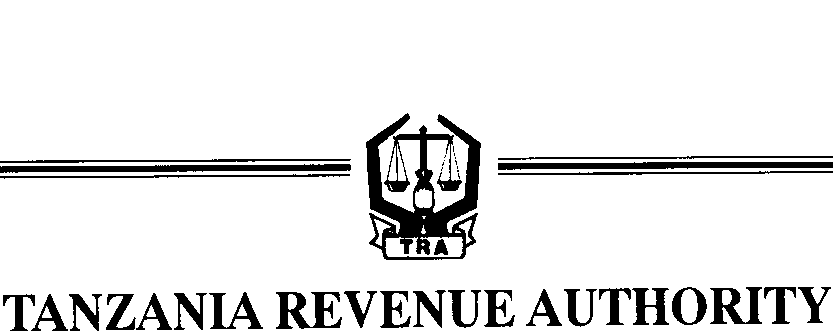 (Under Regulation 34)TO:	Commissioner for Domestic Revenue/Large Taxpayer DepartmentPO BOX ……………..DAR ES SALAAM.NOTIFICATION FOR INPUT TAX CREDIT AT THE COMMENCEMENT OF VAT ACT, 2014I…………………………..........................................................................................(the name of business) with VAT Registration Number (VRN)……………………………… and TIN ……......………………… am satisfied that my input tax credits as at the commencement of the Value Added Tax /act, 2014 amounting to Tshs....................................................................................... are correct.   I hereby notify that the imput tax credit will be claimed in the tax period(s) of ...................………………..................................................................................I DO HEREBY CERTIFY that the  above imformation/data are correct...............................................................................			..........................................  Full name of taxpayer				                                             Date	NOTE:  To be submitted in dubplicate.